Załącznik nr 5 do zarządzenia nr 25/2023 Rektora Uniwersytetu Szczecińskiego z dnia 9 marca 2023 r.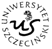 ROZLICZENIE MERYTORYCZNO-FINANSOWE ZREALIZOWANEGO ZADANIAI: Zestawienie poniesionych kosztów na realizację zadania:II: Rozliczenie kosztów realizacji zadania:Szczecin, dnia…………….………  …………………………….                                                                                                              podpis opiekuna Nazwa 
rozliczanego zadania:………………………………………………………… …………………………………………………………Rozliczenie merytoryczno-finansowe zrealizowanego zadania należy złożyć 
w Dziale Spraw Studenckich w terminie 14 dni od dnia zakończenia realizacji zadania.Rozliczenie merytoryczno-finansowe zrealizowanego zadania należy złożyć 
w Dziale Spraw Studenckich w terminie 14 dni od dnia zakończenia realizacji zadania.Termin realizacji zadania:………………………………………………………… …………………………………………………………Wysokość przyznanego dofinansowania:  ………………………………………………………… ………………………………………………………… Źródło finansowania zadania:
………………………………………………………… Lp.Nazwa zadaniaPoniesione kosztyPotwierdzenie poniesionych kosztów1.2.3.4.5.Wysokość przyznanych środków Wysokość poniesionych kosztówWysokość środków niewykorzystanych